ЧЕШИРСКИЙ КОТВ региональном конкурсе-игре «ЧЕШИРСКИЙ КОТ» для любителей английского языка участвовали обучающиеся МБОУ «Сергинская СОШ»: Кислова Яна и Елтышев Анатолий (8 класс), Злыденный Андрей и Шатова Дарья (6 класс). Все участники получили сертификаты.  Елтышев Анатолий занял 41 место в регионе, но стал первым среди обучающихся Кунгурского района, за что награждён Дипломом и Похвальным отзывом регионального оргкомитета.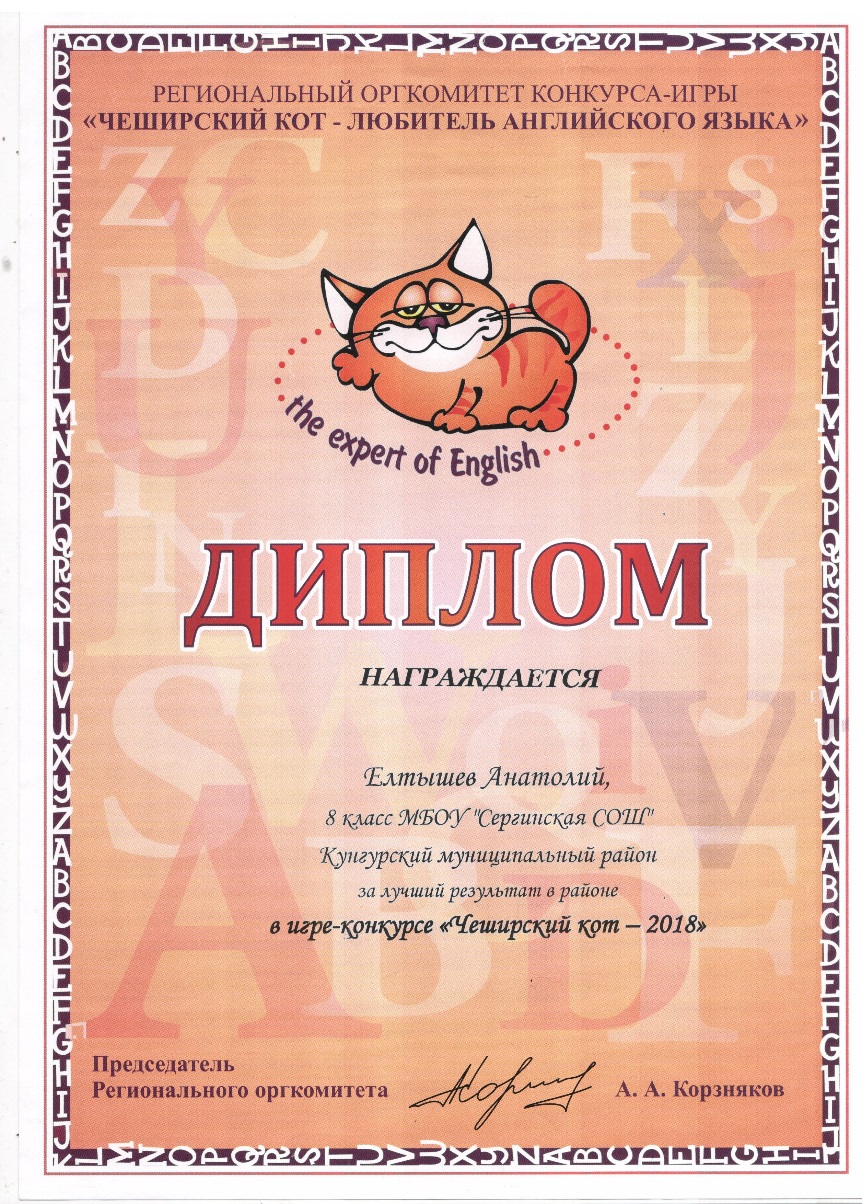 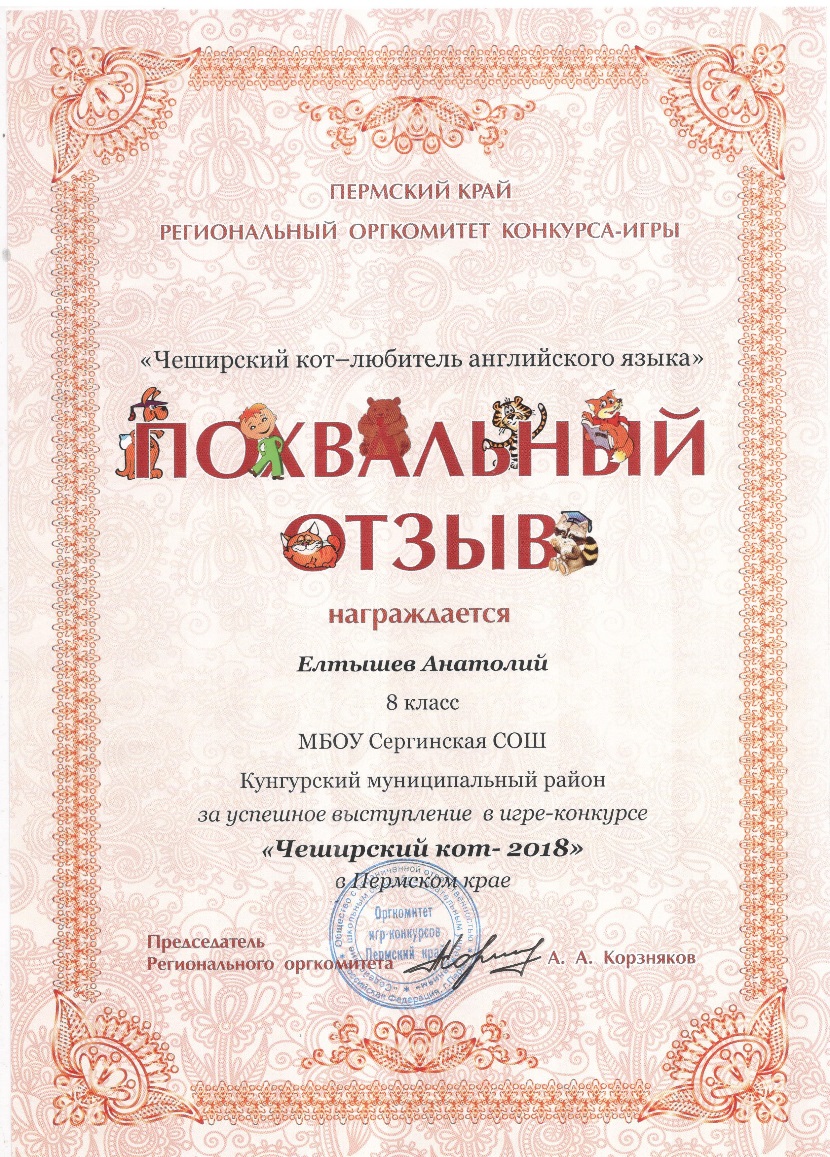 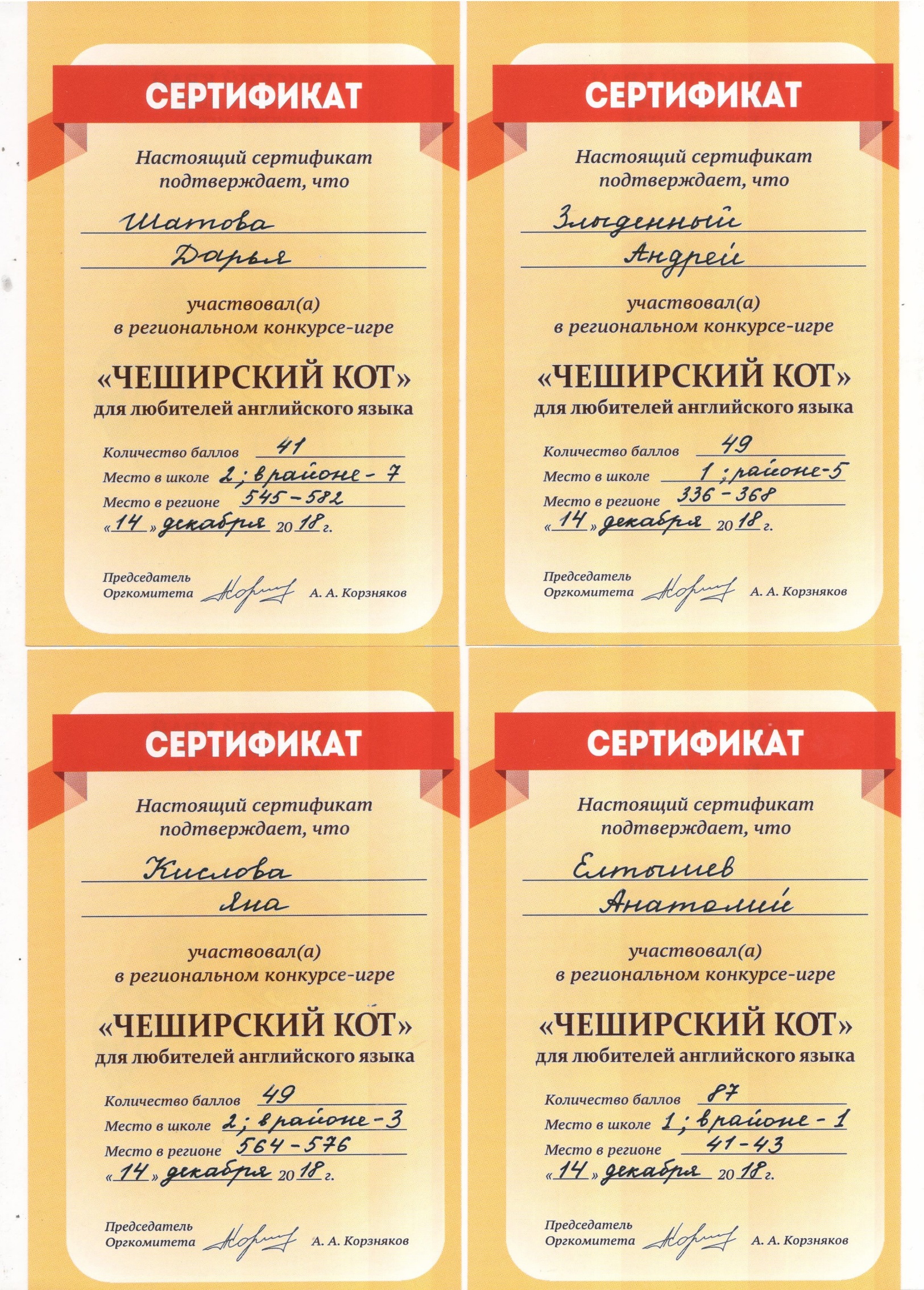 